                                      12 Years a Slave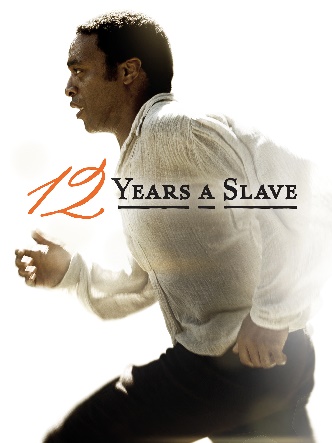 Find out information about the film to complete the tableIn order to understand the film better, do some research to answer the following questions.What was the name of the war between North and South?_____________________________________________________________________________How long did it last?_____________________________________________________________________________Why did it start?_____________________________________________________________________________What were the consequences of the war?_____________________________________________________________________________Who was the first Republican president of the USA?_____________________________________________________________________________Were all African Americans slaves before slavery was abolished?_______________________________________________________________________Order the events as they appear in the film.Because of a plague in the cotton plantations, the slaves are temporarilytaken to Judge Turner’s farm.                                                                                                    ________He is kidnapped and taken to a slave state in the South.                                            ________He is taken to work in Mr Edwin Epp’s cotton plantation.                                          ________His wife says there is nothing to forgive.                                                                             ________Mr Ford buys Platt so he can work in a sawmill.                                                               ________Platt gives all his money so that Armsby can post a letter in Marksville.           ________Platt is invited to play the violin in parties and is allowed to keep the moneythey give him.                                                                                                                                       ________Platt punches Tibeats and Mr Ford fears for his life.                                                      ________Platt tells his story and asks Bass to write a letter to his friends in the Northto prove that he is a free man.                                                                                                      ________Solomon’s wife travels with their two children to work for three weeks.           ________The boss is impressed with his work and offers him a violin as a reward.           ________Two men offer Solomon money to go to Washington and play the violin ina circus for two weeks.                                                                                                                      ________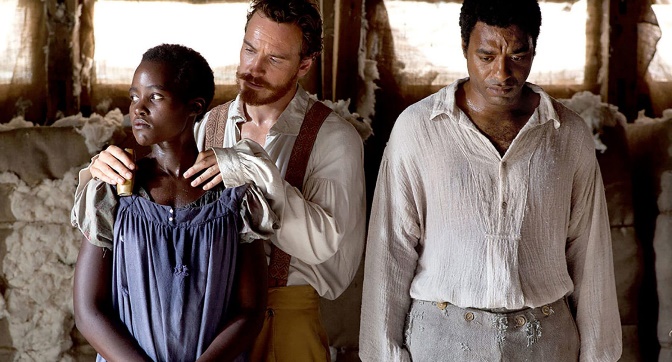 Working in pairs/groups, discuss:How you think Solomon´s family lived during the time he was kidnapped;What you think they might have done to try to find him.Identify the differences between the North and the South in the film.________________________________________________________________________________________________________________________________________________________________________________________________________________________________________________________________________________________________________________________________________________________________TITLEDIRECTORRELEASE DATECASTGENRERUNNING TIMEAWARDS